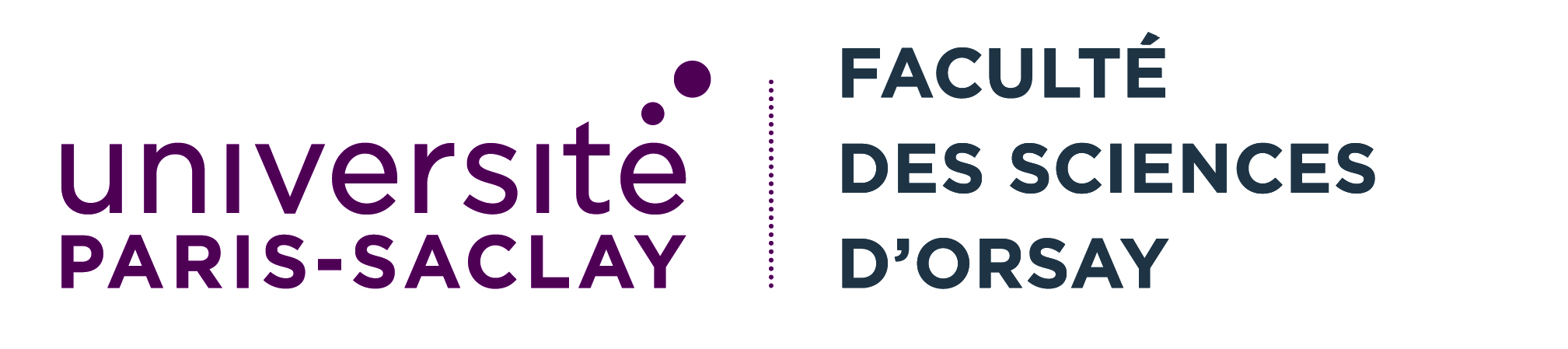 Fiche d’inscription en HABILITATION A DIRIGER DES RECHERCHESAnnée Universitaire : 2019/2020Nom Patronymique…………………………………………………………	 				Nom d’usage………………………………………………………………..Prénoms…………………………………………………………………….	       Numéro INE ou BEA(pour les candidats diplômés en France (hors PSud) …………………………………….(ce numéro figure sur vos anciennes cartes d’étudiant ou sur la convocation du baccalauréat , vous pouvez aussi le demander au service de scolarité de votre dernier établissement d’inscription, il est indispensable pour l’enregistrement et l’édition de votre diplôme)Date de naissance …/…/…     Lieu de naissance …………………    Dpt ou Pays ………….Adresse		…………………………………………………………………………			…………………………………………………………………………Tél. ……………….						Portable…………………………Situation familiale  -seul(e) sans enfant   -en couple sans enfant  -seul(e) avec enfant(s) -en couple avec enfant(s)ETUDES UNIVERSITAIRESAnnée de votre première inscription en université française		………………………………..						Etablissement			………………………………..Année de votre première inscription à l’Université PARIS SUD 		………………………………..Année d’obtention de votre dernier diplôme, type                                      ………………………………..  TITRE D’ACCES A L’ENSEIGNEMENT SUPERIEURVous êtes titulaire du baccalauréat françaisAnnée d’obtention 	…………….		Série	…………………..	  	Mention	………………..Etablissement d’origine : …………………………………………………..	Département	………………..Vous n’êtes pas titulaire du baccalauréat françaisTitre………………………………………				Année d’obtention………………..Etablissement……………………………………………………..	Dpt ou Pays	………………..Date, Signature